Harmonograph SetupNotice that the harmonographs are suspended from tables on top of the stage sets at either end.  To suspend the harmonograph boards:1. Turn the tables over2. Use the template to locate where you want the holes, and make the holes with a nail and hammer3. Put a screw hook in each hole, turn the table over, and suspend it by its strings from the bottom of the tableThe pen holders go in the center of the stage like the picture shows below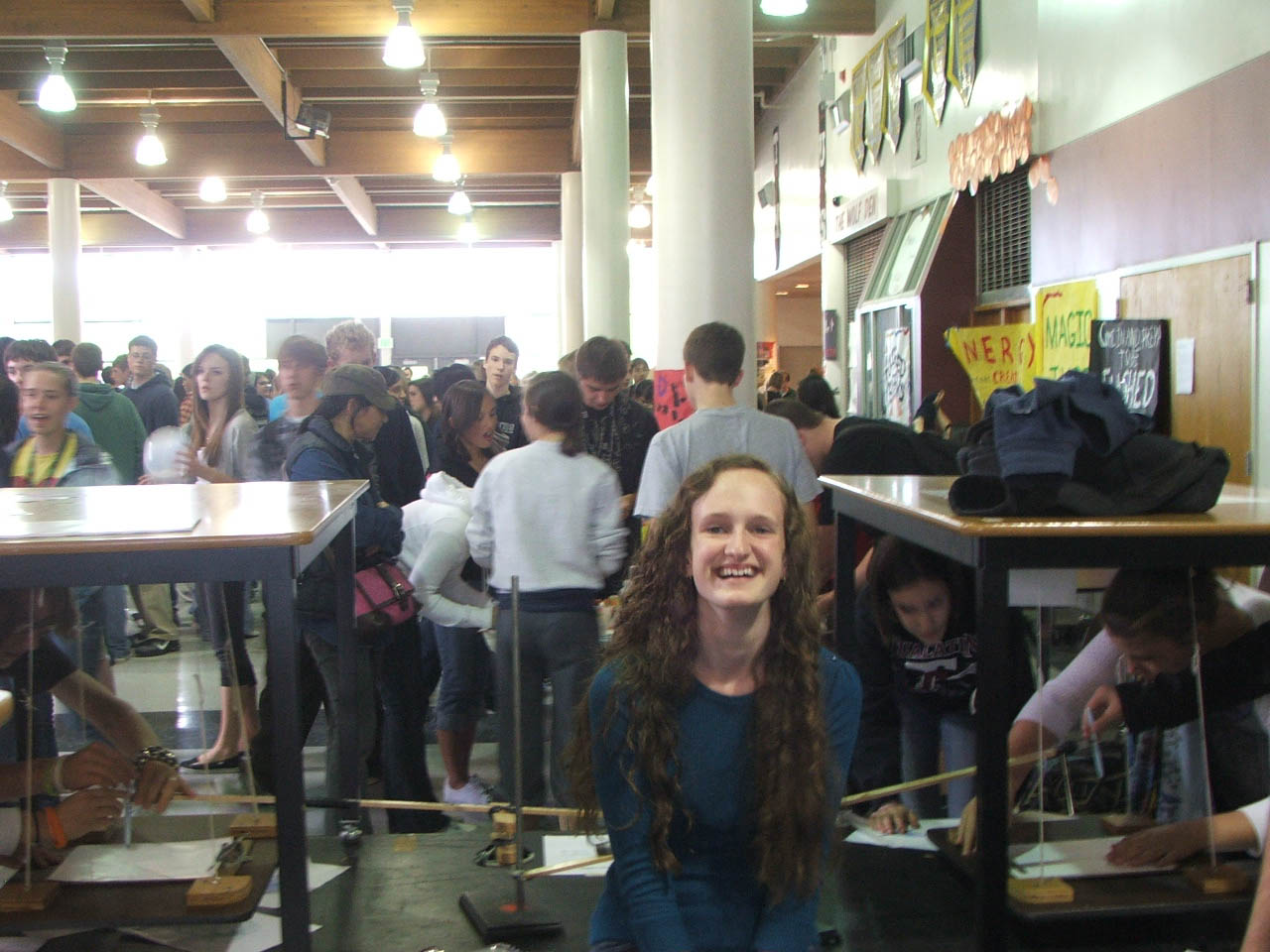 